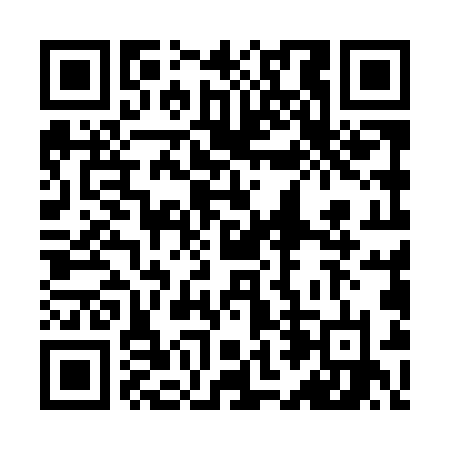 Prayer times for Trzciniec Dolny, PolandWed 1 May 2024 - Fri 31 May 2024High Latitude Method: Angle Based RulePrayer Calculation Method: Muslim World LeagueAsar Calculation Method: HanafiPrayer times provided by https://www.salahtimes.comDateDayFajrSunriseDhuhrAsrMaghribIsha1Wed3:075:3312:576:048:2310:382Thu3:045:3112:576:058:2410:413Fri3:015:3012:576:068:2610:444Sat2:575:2812:576:078:2710:475Sun2:545:2612:576:088:2910:506Mon2:505:2412:576:098:3010:537Tue2:465:2312:576:108:3210:568Wed2:435:2112:576:118:3410:599Thu2:425:1912:576:128:3511:0310Fri2:415:1812:576:138:3711:0411Sat2:415:1612:576:138:3811:0512Sun2:405:1512:576:148:4011:0613Mon2:405:1312:576:158:4111:0614Tue2:395:1212:576:168:4311:0715Wed2:385:1012:576:178:4411:0716Thu2:385:0912:576:188:4611:0817Fri2:375:0712:576:198:4711:0918Sat2:375:0612:576:208:4811:0919Sun2:365:0512:576:208:5011:1020Mon2:365:0312:576:218:5111:1121Tue2:355:0212:576:228:5211:1122Wed2:355:0112:576:238:5411:1223Thu2:345:0012:576:248:5511:1224Fri2:344:5912:576:248:5611:1325Sat2:344:5812:576:258:5811:1426Sun2:334:5712:586:268:5911:1427Mon2:334:5612:586:279:0011:1528Tue2:334:5512:586:279:0111:1529Wed2:324:5412:586:289:0211:1630Thu2:324:5312:586:299:0411:1731Fri2:324:5212:586:299:0511:17